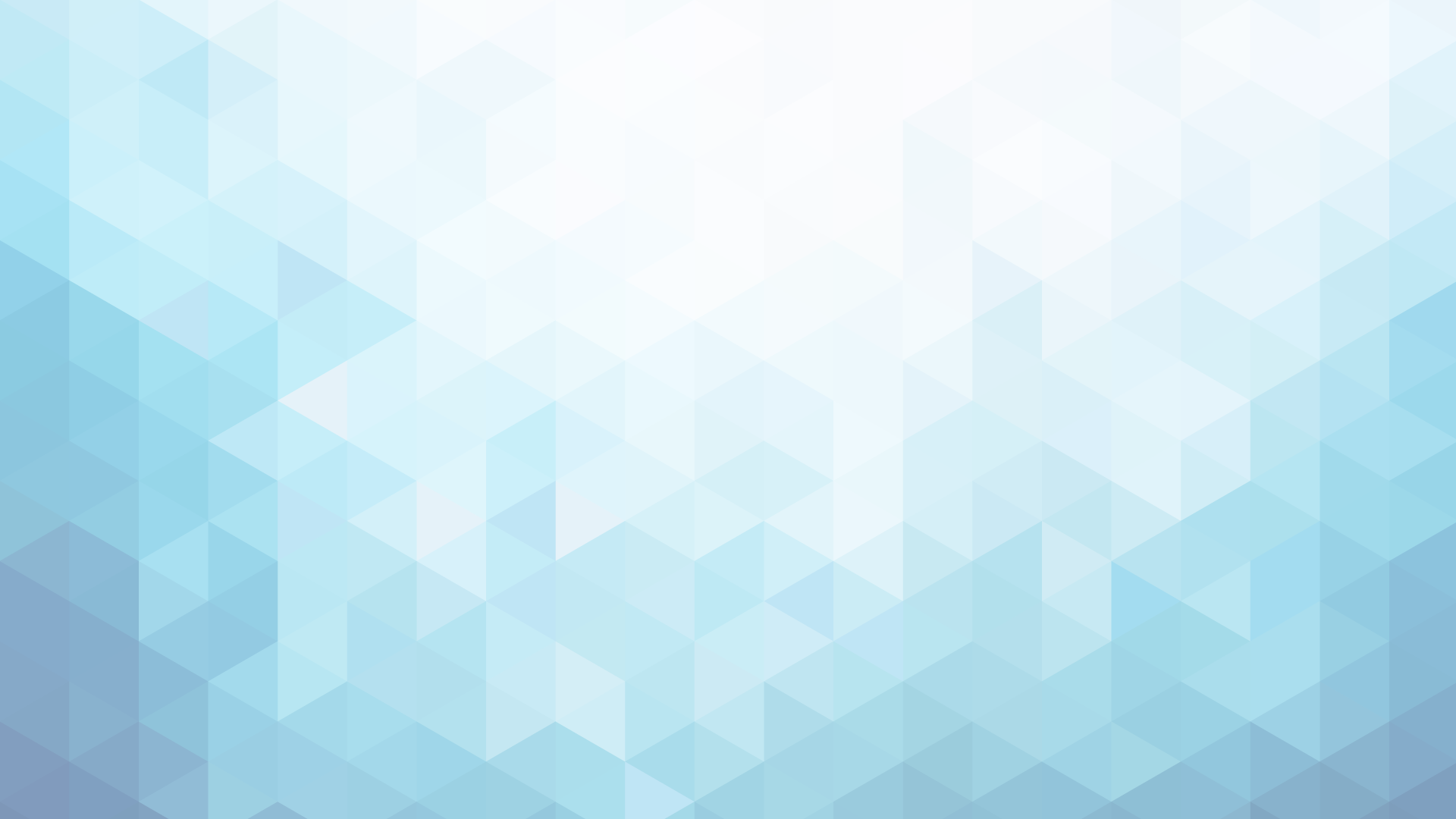 Конспект непосредственно - образовательной  деятельностидетей в средней группе (4-5 лет) по теме: «Транспорт для доктора Айболита»Автор конспекта:воспитатель высшей квалификационной категории МБДОУ № 24 г. НевинномысскаЗамкина Юлия НиколаевнаДата проведения: 05.02.2020 г.2020 годг. Невинномысск	Образовательные области: познавательное, социально- коммуникативное, художественно-эстетическое развитие.	Цель: создать условия для формирования представлений о транспорте посредствам ЛЕГО-конструктора.	Задачи:обучающие:обобщить и закрепить представления детей о транспорте;обучить работе по предложенным инструкциям (схемам);развивающие:развить умение конструировать по показу педагога;развить мелкую моторику, внимание, творческое мышление;развить связную речь, умение высказывать и обосновывать свои суждения;воспитывающие:воспитать доброжелательное отношение друг к другу, создать ситуацию успеха, атмосферу радости и добра.	Предварительная работа: подбор дидактического материала по теме «Транспорт», чтение познавательной литературы о разных видах транспорта, беседы, показ иллюстраций.	Оборудование и материалы: браслеты для детей с изображением транспорта, мультимедийная установка, экран; конструктор «ЛЕГО»; иллюстрации с изображением разных видов транспорта; схемы по сборке модели автомобиля, самолета, корабля; иллюстрации к сказке «Айболит».Ход НОДВводная часть (мотивационный, подготовительный этап) Дети с воспитателем входят в группу. У каждого ребёнка на руке (запястье) одет браслет с изображением транспорта. Воспитатель: Колокольчик озорной,Ты ребят в кружок построй.Собрались ребята в кругСлева –друг  и справа – друг.Вместе за руки возьмёмсяИ друг другу улыбнёмся.На экране появляется доктор Айболит «Здравствуйте ребята! Я - доктор Айболит. Мне срочно нужно отправиться в Африку и проверить, как поживают там животные. Однако путь далекий. В прошлом моем путешествии мне помогали разные животные, но мне рассказали, что можно передвигаться на транспорте. Только вот какой транспорт мне нужен, я не знаю. Помогите мне разобраться»Воспитатель: Ребята, поможем Айболиту?Дети: Да.2. Основная часть (содержательный, деятельностный этап)На экране иллюстрация к сказке «Айболит». Дети подходят к экрану.Айболит на волке.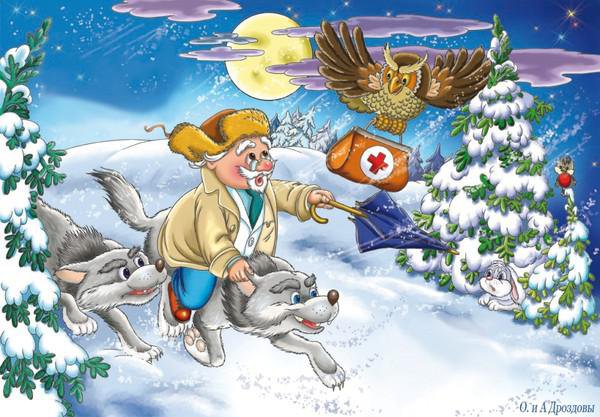 Воспитатель: А в лицо ему ветер, и снег, и град:«Эй, Айболит, воротися назад!»И упал Айболит и лежит на снегу:«Я дальше идти не могу».И сейчас же к нему из-за ёлкиВыбегают мохнатые волки:«Садись, Айболит, верхом,Мы живо тебя довезём!»Воспитатель: Ребята, волки, передвигаясь по земле на какой транспорт похожи?Дети: Машина, автобусВоспитатель: Правильно. На экране иллюстрация Айболит на ките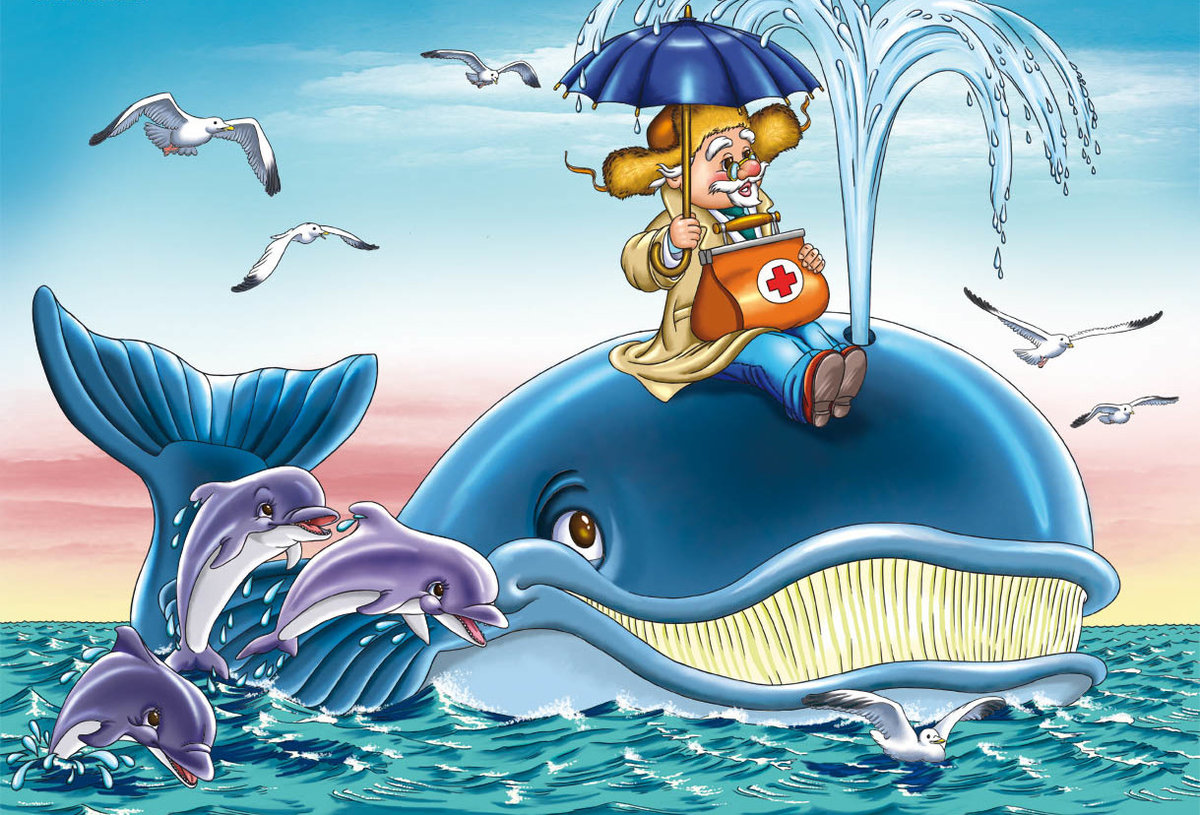 Воспитатель: Но вот перед ними море —Бушует, шумит на просторе.А в море высокая ходит волна.Сейчас Айболита проглотит она.«О, если я утону,Если пойду я ко дну,Что станется с ними, с больными,С моими зверями лесными?»Но тут выплывает кит:«Садись на меня, Айболит,И, как большой пароход,Тебя повезу я вперёд!»Воспитатель: Ребята, на какой транспорт похож кит?Катя: КорабльВоспитатель: Хорошо. На экране Айболит на  орле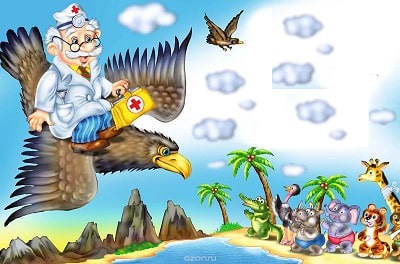 Воспитатель: И горы встают перед ним на пути,И он по горам начинает ползти,А горы всё выше, а горы всё круче,А горы уходят под самые тучи!«О, если я не дойду,Если в пути пропаду,Что станется с ними, с больными,С моими зверями лесными?»И сейчас же с высокой скалыК Айболиту слетели орлы:«Садись, Айболит, верхом,Мы живо тебя довезём!»Воспитатель: Орел парит в небе. С каким транспортом его можно сравнить?Дети: СамолетВоспитатель: Молодцы ребята, справились с заданием. Так какой же транспорт нужен Айболиту, чтобы добраться в Африку. Дети: Автомобиль, корабль, самолет!Воспитатель: Правильно! А сейчас проверим, хорошо ли вы знаете, какой бывает транспорт и как он передвигается! Присядьте за стол.Дети садятся за стол. Перед ними карточки с изображением дороги, моря, небосвода и  разного транспорта (наземным, воздушным, водным). Нужно разложить транспорт там, где он передвигается. 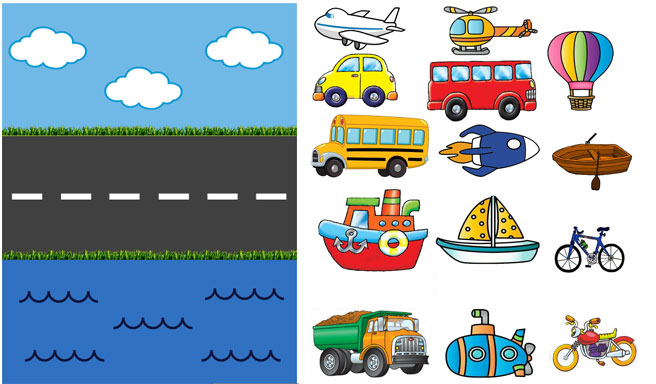 Воспитатель: Перед Вами лежат карточки с разными видами транспорта. Разложите транспорт там, где он передвигается. Воспитатель: Катя, какой транспорт изображен у тебя на карточках?Катя: Автомобиль, корабль, самолет.Воспитатель: Где ты  разместила автомобиль?Катя: На дорогеВоспитатель: Андрей, какой транспорт изображен у тебя на карточках?Андрей: Корабль, автобус, вертолет.Воспитатель: Где ты  разместил корабль?Андрей: На воде.Воспитатель: Юля, какой транспорт изображен у тебя на карточках?Юля: Самолет, лодка, мопед. Воспитатель: Где ты  разместила самолет?Юля: На небе.Воспитатель: Ребята, если транспорт передвигается по земле, значит какой он?Дети: Наземный!Воспитатель: А сели транспорт передвигается по воде?Дети: Водный!Воспитатель: А транспорт, придвигающийся по воздуху?Дети: Воздушный!Воспитатель: Верно! Транспорт бывает наземный, водный и воздушный. А сейчас я предлагаю вам собрать для Айболита модели транспорта, который ему необходим для его путешествия!Воспитатель: Ребята, перед нами задача сконструировать три вида транспорта: наземный, водный и воздушный! Для этого разделимся на 3 команды. У вас на запястье браслеты с изображением транспорта, как и на столах. У кого на руке браслет с машиной, подходит к столу с машиной; у кого самолет, подходит с изображением самолета; а у кого корабль, с изображением корабля.Дети подходят к своим столам, где расположены схемы по сборке автомобиля, корабля, самолета и детали конструктора серии LEGODUPLO.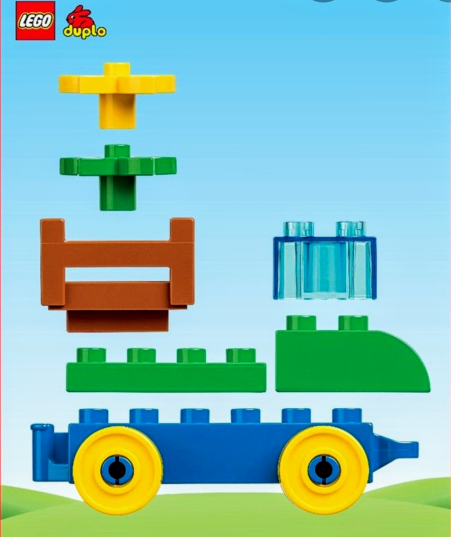 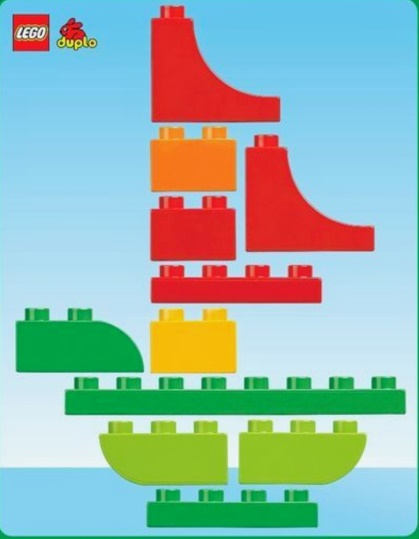 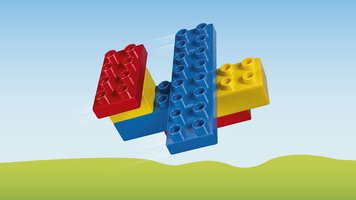 Воспитатель: Ребята, на ваших столах лежат схемы по сборке. Следуйте инструкции и у вас все получится.Дети собирают транспорт. Воспитатель по необходимости помогает.Воспитатель: Ребята, какой транспорт у вас получился?Ваня: Мы собрали автомобиль!Воспитатель: А из каких частей состоит автомобиль?Саша: Колеса, кабина, кузовВоспитатель: Отлично! Даша, какой транспорт у вас получился?Даша: У нас получился корабль.Воспитатель: Молодцы! А что же собрали Вы?Катя: Мы собрали самолет!Воспитатель: Хорошо! Воспитатель: Мы смогли сконструировать Айболиту транспорт, и теперь он без проблем доберется в Африку проведать животных.На экране появляется Айболит« Ребят, я сегодня столько узнал о транспорте! Спасибо вам большое, за то, что помогли разобраться! Я увидел, что вы очень хорошо конструируете, и решил подарить вам подарок. Вот чемоданчик, а в нем конструктор, чтобы вы могли еще больше конструировать, это очень полезно! Ну а я свами прощаюсь, до свидания!» Заключительная  часть (рефлексивный этап)Воспитатель: Ребята, кому мы сегодня помогали?Даша: Мы помогали доктору Айболиту.Воспитатель: Лиза, на каком транспорте Айболит будет передвигаться по земле вместо волка?Лиза: На машине, автобусе.Воспитатель: Даша, машина, автобус какой вид транспорта?Даша: НаземныйВоспитатель: Маша, на каком транспорте Айболит будет передвигаться по воде вместо кита?Лиза: На корабле.Воспитатель: Саша, а корабль какой вид транспорта?Даша: ВодныйВоспитатель: Рита, на каком транспорте Айболит будет передвигаться по воздуху вместо орла?Рита: На самолете.Воспитатель: Аня, самолет какой вид транспорта?Даша: ВоздушныйВоспитатель: Что вам больше всего понравилось делать сегодня?Ваня: Играть с карточками.Андрей: Собирать самолет из ЛЕГО - конструктора.Катя: Мне понравилось помогать Айболиту  Воспитатель: Мне тоже очень понравилось сегодня с вами играть. Вы много    знаете о транспорте и очень хорошо конструируете из деталей ЛЕГО. 